АДМИНИСТРАЦИЯ ГОРОДА УЛАН-УДЭБУРЯТСКИЙ ГОСУДАРСТВЕННЫЙ УНИВЕРСИТЕТ имени Доржи БанзароваИзбирательная комиссия Республики БурятияИзбирательная комиссия города Улан-УдэБурятское отделение Российской ассоциации политической науки ИНФОРМАЦИОННОЕ ПИСЬМО о проведении научно-практической конференции «Молодежь в избирательном процессе», приуроченной к 90-летию Бурятского государственного университета им. Доржи Банзарова 22 марта 2022, г. Улан-Удэ Бурятский государственный университет имени Доржи Банзарова, Кафедра политологии и социологии и Администрация города Улан-Удэ проводят в рамках месячника «Молодого избирателя» и юбилейных мероприятий посвященных 90 – летию образованию «Бурятского государственного педагогического института имени Доржи Банзарова» – «Бурятского государственного университета имени Доржи Банзарова» - ежегодную научно-практическую конференцию «Молодежь в избирательном процессе». К участию в конференции приглашаются студенты вузов, ссузов, учащиеся школ г. Улан-Удэ.Программа конференции предусматривает работу в секциях по следующим направлениям:-секция 1. для учащихся общеобразовательных учреждений «Выборы: Взгляд молодых»;-секция 2. «Политические партии и молодежь»;-секция 3. «Роль “Бурятского государственного университета имени Доржи Банзарова” и других вузов и ссузов г. Улан-Удэ в повышении электоральной активности молодежи».-секция 4. «Формирование политико-правового сознания молодежи».Место и время проведения конференции: Конференция планируется в смешанном формате. Ссылка на проведение пленарного заседания: https://us02web.zoom.us/j/9181561720?pwd=ZVV4K0RuTldXNzc0ZEI0NFBvMnNidz09 (Идентификатор конференции: 918 156 1720 Код доступа: bUKUW3)Пленарное заседание планируется провести 22 марта 2022 года в 10.00 в 8 учебном корпусе «Бурятского государственного университета им. Д. Банзарова» по адресу: 670000, г. Улан-Удэ, ул. Ранжурова, 4, зал заседаний Ученого совета. Заседания секций планируется провести в 12.30 в учебном корпусе №2, адрес г. Улан-Удэ, ул. Ранжурова, 6; и учебном корпусе №7 г. Улан-Удэ, ул. Сухэ-Батора, 6. Точное указание аудиторий будет озвучено на пленарном заседании конференции. Для дистанционного участия в секциях конференции будут высланы дополнительные ссылки по электронным адресам заявок.Порядок подачи заявлений для участия в конференции Для участия в конференции необходимо направить заявку и текст исследовательской работы в срок до 14 марта 2022 года по электронному адресу оргкомитета: kpis@bsu.ru с темой письма «Конференция МИП 2022 ФИО автора»В заявке должны быть указаны ФИО, ученая степень, место работы/учебы автора, ФИО научного руководителя (для учащихся) название доклада и краткая аннотация.Контактные лица: Будаев Батор Солбонович                                +79146363310Цыденов Александр Баторович                       +79834508972ПОЛОЖЕНИЕо проведении научно-практической конференции«Молодежь в избирательном процессе»Научно-практическая конференция «Молодежь в избирательном процессе» проводится в рамках месячника «Молодого избирателя» и юбилейных мероприятий, посвященных 90 – летию образованию «Бурятского государственного педагогического института имени Доржи Банзарова» – «Бурятского государственного университета имени Доржи Банзарова». Конференция является одним из ключевых событий в рамках комплекса мер по повышению политической и правовой культуры молодежи, помощи в их политическом самоопределении, совершенствованию и внедрению новых методов работы, позволяющих усилить их интерес к общественно-политической жизни страны.I. Общие положения1.1. Научно-практическая конференция «Молодежь в избирательном процессе» (далее – Конференция) проводится Комитетом по социальной и молодежной политике Администрации г.Улан-Удэ, Избирательной комиссией Республики Бурятия, Избирательной комиссией г. Улан-Удэ, Бурятским государственным университетом имени Доржи Банзарова. 1.2. Основными задачами конференции являются:- повышение политической и правовой культуры молодых избирателей;- реализация творческого потенциала учащихся в научно-исследовательской деятельности в области избирательного права и избирательного процесса;- оказание помощи молодежи в их политическом самоопределении;- привлечение общественного внимания к вопросам политической и правовой культуры молодых избирателей;- развитие системы взаимодействия учреждений образования, культуры, общественных организаций, органов местного самоуправления в вопросах политического и правового просвещения молодых избирателей;- выработка конкретных научных рекомендаций по совершенствованию политической и правовой культуры молодых избирателей.II. Условия проведения Конференции2.1. В Конференции принимают участие учащиеся образовательных учреждений г. Улан-Удэ.2.2. Участники представляют:– индивидуальную заявку на участие в Конференции (приложение №2) в срок до 14 марта 2022 года;– текст исследовательской работы в электронном формате по электронной почте kpis@bsu.ru с пометкой «МИП 2022» в срок до 14 марта 2022 года. Заявки и исследовательские работы направляются в Оргкомитет г. Улан-Удэ, ул. Ранжурова, 6, каб. 2111, кафедра политологии и социологии Бурятского государственного университета либо по электронному адресу оргкомитета: kpis@bsu.ru. В заявке должны быть указаны ФИО, образовательная организация, тема доклада и краткая аннотация.Контактные лица: Будаев Батор Солбонович                                +79146363310Цыденов Александр Баторович                       +798345089722.3. Исследовательская работа должна быть оформлена в соответствии с требованиями, предъявляемыми к оформлению и представлять собой актуальное законченное самостоятельное исследование по тематике Конференции.2.4. Требования к оформлению исследовательской работы:1.	Объём: от 4-х страниц формата А4, в текстовом редакторе Microsoft Word.2.	Шрифт Times New Roman – 14 пт., межстрочный интервал – 1,5 см.3.	Поля: верхнее и нижнее – 2 см., левое – 3 см., правое – 1,5 см.4.	Название доклада: 14 пт., жирный, заглавными буквами, равнение по центру.5.	Сноски постраничные автоматические, обязательно указание на страницу источника.6.	Отступ первой строки – 1,5 см.2.5. Присланные на Конференцию исследовательские работы не рецензируются и не возвращаются. Представленные на Конференцию исследовательские работы могут быть использованы в публикациях и иной печатной продукции, в некоммерческих целях.III. Порядок проведения Конференции3.1. Общее руководство, подготовку к проведению, научно-методическое обеспечение Конференции осуществляет Оргкомитет.3.2. Финансирование проведения Конференции осуществляется в рамках подпрограммы «Молодежь Улан-Удэ» муниципальной программы «Реализация социальной и молодежной политики в г. Улан-Удэ».3.3. Конференция проводится в соответствии с Программой, утвержденной Оргкомитетом. Исследовательские работы участников конференции распределяются по следующим секциям:- секция 1. для учащихся общеобразовательных учреждений, участников конкурса «Выборы: Взгляд молодых»;- секция 2. «Политические партии и молодежь»;- секция 3. «Роль «Бурятского государственного университета имени Доржи Банзарова» и других вузов и ССУЗов г. Улан-Удэ в повышении электоральной активности молодежи»;- секция 4. «Формирование политико-правового сознания молодежи».IV. Место и время проведения конференции4.1. Пленарное заседание планируется провести 22 марта 2022 года в 10.00 в 8 учебном корпусе «Бурятского государственного университета им. Д. Банзарова» по адресу: 670000, г. Улан-Удэ, ул. Ранжурова, 4, зал заседаний Ученого совета. 4.2. Заседания секций планируется провести в 12.30 в учебном корпусе №2, адрес г. Улан-Удэ, ул. Ранжурова, 6; и учебном корпусе №7 г. Улан-Удэ, ул. Сухэ-Батора, 6. Точное указание аудиторий будет озвучено на пленарном заседании конференции.V. Подведение итогов Конкурса и Конференции5.1. Итоги Конференции определяются решением жюри по проведению Конференции и оформляются протоколом. Состав Жюри утверждается решением организационного комитета конференции (приложение№1), подводит итоги работы Конференции и определяет победителей. Все решения Жюри протоколируются и подписываются председателем Жюри.5.2. Представленные на Конференцию исследовательские работы оцениваются членами Жюри по десятибалльной системе по каждому критерию. 5.3. Критерии оценки исследовательских работ участников:– актуальность и практическая значимость представленной работы;– четкость и логичность изложения результатов исследования, научное обоснование работы;– соответствие содержания материалов и выводов целям и задачам исследования;– культура исполнения и технический уровень представляемых материалов;– наличие авторской позиции участника, самостоятельность и аргументированность выводов;5.4. Победителями Конференции считаются участники, набравшие наибольшее количество баллов, определяемое по сумме оценок каждого члена жюри, по результатам работы каждой секции.VI. Конкурс исследовательских работ6.1. Конкурс исследовательских работ среди учащихся проводится с целью повышения политической и правовой культуры молодежи, развития гражданского сознания и совершенствования политического и правого просвещения учащихся.6.2. Для участия в Конкурсе участник представляет заявку и текст исследовательской работы в соответствие с Приложением к настоящему Положению. 6.3. Представленные на Конференцию исследовательские работы оцениваются членами Жюри по десятибалльной системе по каждому критерию. Очное выступление участников Конференции оцениваются членами Жюри по пятибалльной системе по каждому критерию. Итоги Конкурса определяются решением жюри по проведению Конференции и оформляются протоколом. Состав Жюри утверждается решением организационного комитета Конференции, подводит итоги работы Конкурса и определяет победителей. Все решения Жюри протоколируются и подписываются председателем Жюри.6.4. Критерии оценки исследовательских работ участников Конкурса:– актуальность и практическая значимость представленной работы;– четкость и логичность изложения результатов исследования, научное правовое обоснование работы;– соответствие содержания материалов и выводов целям и задачам исследования;– культура исполнения и технический уровень представляемых материалов;– наличие авторской позиции участника, самостоятельность и аргументированность выводов;6.5. Победителями Конкурса считаются участники, набравшие наибольшее количество баллов, определяемое по сумме оценок каждого члена жюри, по результатам работы каждой секции.VII. Награждение победителей и других участников Конференции7.1. Победители Конференции награждаются дипломами I, II, III степени и ценными подарками на сумму:I места – подарочный сертификат на сумму – 2000 рублей.II места – подарочный сертификат на сумму – 1500 рублей;III места – подарочный сертификат на сумму – 1000 рублей7.2. Всем участникам Конкурса и Конференции вручаются сертификаты участников.7.3. Научные руководители, под руководством которых осуществлялась подготовка работ победителей Конференции, отмечаются благодарственными письмами.Приложение № 1Состав жюри Конкурса исследовательских работ и научно-практической конференции «Молодежь в избирательном процессе»Приложение №2Заявка участниканаучно-практической конференции«Молодёжь в избирательном процессе»(для учащихся)Заявка участниканаучно-практической конференции«Молодёжь в избирательном процессе»(для преподавателей, практиков, представителей партий, общественных организаций, государственных и муниципальных служащих)Приложение №3Пример оформления статьиУДК 347.92Иванова Ольга Владимировна Студент кафедры политологии и социологии Бурятского государственного университета имени Доржи БанзароваE-mail: tech@mail.ruПОЛИТИЧЕСКИЙ СТАТУС НЕСОВЕРШЕННОЛЕТНЕГО В РОССИЙСКОЙ ФЕДЕРАЦИИIvanova Olga VladimirovnaPhD in Social Science, Assistant Professor of the Civil Law DepartmentMoscow State Social University, MoscowPOLITICAL STATUS OF A JUVENILE IN THE RUSSIAN FEDERATIONАннотация: Статья посвящена обзору норм политической жизни несовершеннолетних. Проведенное исследование позволяет утверждать, что политический статус несовершеннолетнего включает в себя систему норм, регламентирующих политическое поведение несовершеннолетнего.Abstract: The paper contemplates specifications of the national legislation regulating the legal status of juveniles. Basing upon the undertaken study the author deduces that a juvenile's legal status is a multisectoral institution, including the principles, which specify rights, freedoms and responsibilities of a person under 18 years old, the topics of multifaceted nature.Ключевые слова: нормы российского законодательства; правовой статус несовершеннолетнего; малолетние; несовершеннолетние; молодежь.Keywords: specifications of Russia’s legislation; legal status of a juvenile; infants; juveniles; youth.Текст статьи Текст статьи Текст статьи Текст статьи Текст статьи Текст статьи Текст статьи Текст статьи Текст статьи Текст статьи Текст статьи Текст статьи Текст статьи Текст статьи Текст статьи Текст статьи Текст статьи Текст статьи Текст статьи Текст статьи Текст статьи Текст статьиСписок литературыОжегов С. И., Шведова Н. Ю. Толковый словарь русского языка. – М., 1998. – 678 с.Ростовская Т. К., Ростовская И. В. О развитии системы защиты прав несовершеннолетних и молодежи // Вопросы ювенальной юстиции. – 2010. – № 3. – С. 12-23.Семейный кодекс Российской Федерации от 29 декабря 1995 г. № 223-ФЗ (ред. от 30.11.2011 № 363-ФЗ) [Электронный ресурс] // Официальный интернет-портал правовой информации. – URL: http://www.pravo.gov.ru (дата обращения: 01.12.2011).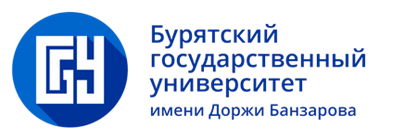 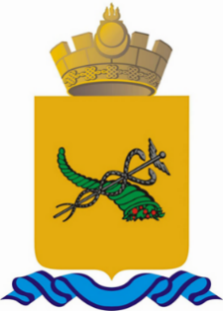 №ФИОДолжность1.Филиппов Вадим АлександровичЗаместитель председателя Комитета по социальной и молодежной политике Администрации г. Улан-Удэ -Начальник Управления по делам молодежи 2.Норбоев Владимир СамбуевичЗаместитель Председателя Избирательной комиссии Республики Бурятия3.Комбаев Алексей ВикторовичЗаведующий кафедрой политологии и социологии БГУ4.Хамнуев Юлий ГригорьевичЗаведующий кафедрой конституционного, административного и муниципального права5.Будаев Батор Солбоновичдоцент кафедры политологии и социологии6.Мацкевич Андрей Юрьевичдоцент кафедры политологии и социологии7.Добрынина Марина Ивановнапрофессор кафедры политологии и социологии  8.Бадмацыренов Тимур Баторовичдоцент кафедры политологии и социологии  9. Цыденов Александр БаторовичАссистент кафедры политологии и социологии10.Бадмаева Арюна МункоевнаГлавный специалист Управления по делам молодежи ФИО участникаНазвание доклада Контактный телефон, e-mail участникаСекция для участияКомп. техника для презентации (требуется/не требуется)Научный руководитель (ФИО полностью, уч. степень, звание)Вуз, факультет, курс обучение, школа, классФакс факультетаФИО участника (полностью)с указанием уч. степени, звания) Название доклада Контактный телефон, e-mail участникаСекция для участияКомп. техника для презентации (требуется/не требуется)Место работы с указанием рабочего номера телефона